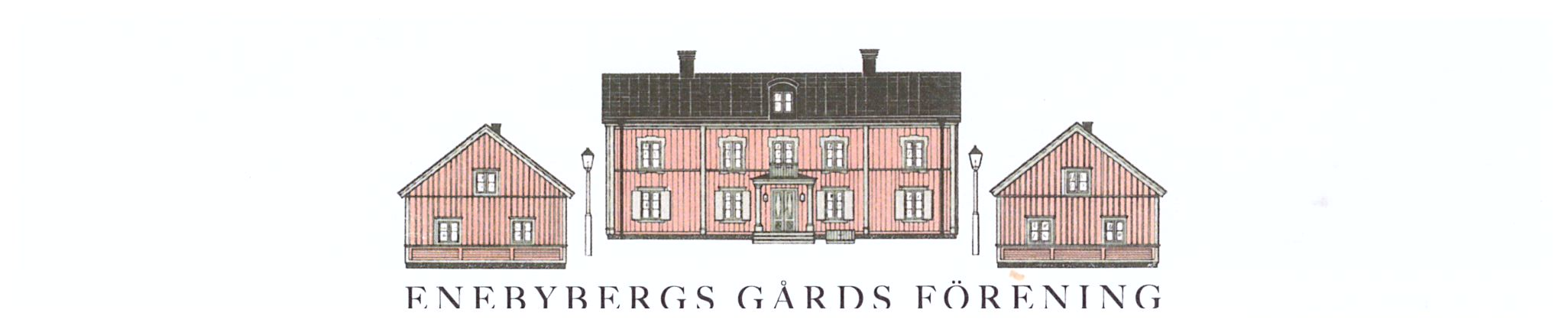 Protokoll nr 4 för 2023, fört vid årsmöte på Enebybergs Gård den 18 april 2023 kl 19:00-20:00.Närvarande:Enebybergs Gårds förenings styrelse:  Andreas Tidström, ordförande, Ingrid Bråfelt, Lena Cronvall Morén, Jan Löfgren, kassör, Marie Hartman, Ebba Hermelin, Anita Nilsson, Catrin Tidström, Monica Wall och Ulla Wikander. Revisor: Nils Sporrong, närvarande.Närvarande medlemmar i föreningen: se röstlängd.§1. Andreas Tidström hälsar välkomna och stämman  väljer Jan Olof Carlsson till ordförande för årsmötet. §2. Marie Hartman väljs  till årsmötets sekreterare.§3. Sigge Wikander och Katarina Hamberg väljs  att tillsammans med ordföranden justera dagens protokoll samt att  vara rösträknare.§4. Närvarande  medlemmar ropas upp och antecknas; listan utgör röstlängd, se bilaga. §5. Det antecknas att årsmötet har sammankallats i enlighet med föreningens stadgar. § 6. Dagordningen fastställs. § 7. Styrelsens verksamhetsberättelse för året 2022 samt resultat och balansräkning föredras.  Resultat  och balansräkning  fastställs.§ 8. Stämman beslutar att årets resultat;  en förlust om 2483 kr, förs över till nästa år. § 9. Nils Sporrong  föredrar revisionsberättelsen. § 10. Stämman beviljar styrelsen ansvarsfrihet. § 11. Det antecknas att inga motioner inkommit.§ 12. Andreas Tidström väljs till föreningens ordförande för ett år. § 13. Till ledamöter av föreningens styrelse i två år sker omval av Lena Cronvall Morén, Jan Löfgren, Marie Hartman, Ebba Hermelin, Catrin Tidström och Monika Wall,§ 14. Anita Nilsson har anmält sitt utträde ur föreningen och i enlighet med valberedningen  förslag  beslutar stämman att som ny styrelseledamot för två år välja Eva Sääf Walentin.§ 15. Nils Sporrong omväljs till ordinarie revisor för ett år och Birgitta Törnqvist af Ström, väljs att vara suppleant. § 16. Jan Olof Carlsson, Anders Bergstrand och Monica Wall väljs att vara valberedning för ett år. Det antecknas att Monika Wall, som  ju är ledamot av styrelsen, åtar sig uppdraget eftersom annat namnförslag inte finns.   §17. Stämman beslutar att medlemsavgiften för 2024 ska oförändrat vara 100 kr för enskild medlem och  150 kr för familj. § 18. Andreas Tidström berättar om föreningens verksamhet:- Föreningens lokalfråga ör löst och föreningen har flyttat in i de nya lokalerna i Träffpunkt Enebyberg. -Föreningens nästa aktivitet är den 7 maj 2023 med mingel i Träffpunkten kl 15 och konsert med Nacka Big Band i Enebykyrkan kl 16.- att den 11 maj kl 13 bjuder föreningen på funktionärslunch på Gården.- samt att i samarbete med restaurang Triften planeras midsommarfirande och  på sensommaren trädgårdsfest, allt på Eneby Gård.  § 19.Årsmötet avslutas och ordföranden tackar för visat intresseMarie Hartman                                                                      Protokollet justeras: Jan Olof Carlsson                                Sigge Wikander                                  Katarina Hamberg                                     . Bilaga: Röstlängd Årsmöte 18/4 2023Monica o Björn WahlqvistCatarina WalldénRune o Ann-Marie NilssonChrister AlmNils SporrongMatts KihlbergTore SvenssonAnnika o Bertil CristellRune o Marianne NilssonMajbritt LarssonBo NeikterLena o Bengt AlmgrenAnders FridellJuliet EngzellJ O CarlssonMonica o Per Olof TrollsåsKatarina HambergAgneta JohanssonHans PetterssonAnita NilssonCatarina o Andreas TidströmLena Cronvall MorénUlla o Sigge  WikanderJan LöfgrenMonika WallIngrid BråfeltMarie HartmanEbba Hermelin